   	HAWLIO AM FFIOEDD AC AD-DALU TREULIAU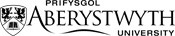 ARHOLWYR ALLANOL, GRADDAU YMCHWIL  DS: MAE'R TALIAD YN CAEL EI WNEUD DRWY BACS, OS YW EICH MANYLION BANC WEDI NEWID ERS EICH PENODIAD FEL Y'U COFNODWYD AR Y 'FFURFLEN I DDECHREUWYR NEWYDD' CYFLWYNWCH FFURFLEN NEWYDD I'R GOFRESTRFA ACADEMAIDD AR pgsstaff@aber.ac.uk. OS NAD YDYCH EISOES WEDI CWBLHAU'R FFURFLEN i DDECHREUWYR NEWYDD, GWNEWCH HYNNY NAWRRhowch fanylion llawn ac atodi dogfennau ategol a derbynebau:  DATGANIAD: RWY'N DATGAN BOD Y CYFANSWM A HAWLIWYD WEDI EI YSGWYDDO GENNYF FI’N UNIG WRTH GYFLAWNI BUSNES Y BRIFYSGOL. RWY'N CADARNHAU NAD WYF WEDI HAWLIO UNRHYW UN O'R TREULIAU HYN O'R BLAEN AC NA FYDDAF YN EU HAWLIO O UNRHYW FFYNONELLAU ERAILL. DRWY HYN RWY’N HAWLIO AD-DALIADLLOFNOD: …………………………………. DYDDIAD: ...................................... Dychweler i: pgsstaff@aber.ac.ukEnw Llawn 1. Teithio: 1. Teithio: 1. Teithio: 1. Teithio:  A. Trafnidiaeth gyhoeddusOI£ B. Cerbyd preifat – car @45c y filltir; Beiciau Modur @24c y filltir: B. Cerbyd preifat – car @45c y filltir; Beiciau Modur @24c y filltir: B. Cerbyd preifat – car @45c y filltir; Beiciau Modur @24c y filltir: B. Cerbyd preifat – car @45c y filltir; Beiciau Modur @24c y filltir: O I  Pellter (milltiroedd)£2. Cynhaliaeth 2. Cynhaliaeth 2. Cynhaliaeth 2. Cynhaliaeth  O: ______ yb/yp   Dyddiad:  Tan: _______yb/yp Dyddiad:  Tan: _______yb/yp Dyddiad: 3. Treuliau eraill (rhowch fanylion):3. Treuliau eraill (rhowch fanylion):3. Treuliau eraill (rhowch fanylion):CYFANSWM TREULIAU:CYFANSWM TREULIAU:CYFANSWM TREULIAU:  £DIBEN YR YMWELIAD/DYDDIAD:DIBEN YR YMWELIAD/DYDDIAD:Arholiad llafarHoffwn hawlio'r ffi ganlynol (fel arfer bydd yn cael ei dalu fel net)PhD Taliad 1af £200PhD ail-daliad gydag arholiad llafar £132PhD ail-daliad heb arholiad llafar £100MPhil taliad 1af £130 MPhil ail-daliad gydag arholiad llafar £100Mphil Ail-daliad heb arholiad llafar  £65CYFANSWM Y GOST A'R FFI A HAWLIR CYFANSWM Y GOST A'R FFI A HAWLIR £A yw eich llety, pryd o fwyd neu drafnidiaeth wedi cael ei anfonebu'n uniongyrchol i'r Brifysgol? Os ydyw, rhowch fanylion: AT DDEFNYDD Y SWYDDFA’N UNIG Enw'r Myfyriwr: Gradd: Ffi: £Paratowyd gan: Dyddiad: Ardystiwyd am Daliad/Dyddiad: Ardystiwyd am Daliad/Dyddiad: NODIADAU: Prif Taliad Atodol £ p 3510 G1160-01 851A 4512 G1160-01 XA003 Cod adran Awdurdod: Cyfanswm £p 